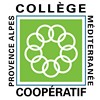 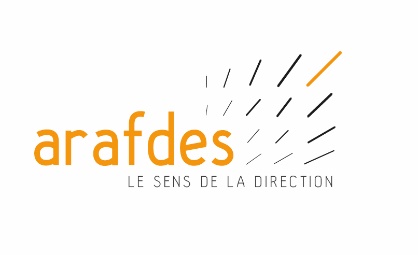 							Agrafer ici votre photo d’identitéNOM :      	PRENOM :      	DOSSIER D’INSCRIPTION A LA SELECTION RESEG-RLESESSION 2022-2023Date limite de réception du dossier : 31/01/2022Merci d’adresser votre dossier à :Collège Coopératif Provence Alpes Méditerranée 
Avenue Georges BRAQUE – 13500 MARTIGUESFICHE D’INSCRIPTION A LA SELECTION RESEG-RLE À L’ARAFDESÀ envoyer avec le dossier d’inscription completNom :       	  Nom de jeune fille :       	Prénom :        	  Sexe :       ……	Adresse (précise pour l’envoi des convocations) : Code Postal :        Ville :      ……	N° de sécurité sociale :       		Date et lieu de naissance : le             à      ……..	Nationalité :       	Téléphone (fixe et portable) :               E-mail :      …….	Statut du candidat :Demandeur d’emploi : 	oui 		non Salarié (e) :			oui 		non Etudiant (e) :			oui 		non Autre :      	Formation initiale :      		Formation continue :      		Formation post VAE :      		Employeur :Etablissement :       	Adresse :       	Téléphone :       	Date d’entrée dans l’établissement :       /        /            Fonction :            	Financement envisagé :Demande de Congé individuel de formation en cours :	oui 		non Financement de la formation par l’employeur :			oui 		non Financement propre :						oui 		non Autre (s) financement (s), préciser :       	PIECES A JOINDRE A VOTRE INSCRIPTIONJe soussigné (e) (Prénom et nom)       ………………………………………………………. déclare :Avoir pris connaissance du règlement d’admission M’inscrire à la sélection 2022 du RESEG-RLEA      	le      	Signature du candidatAccueil et Accompagnement des étudiants (élèves)en situation de handicap ou à besoins particuliersNOM : 	Prénom : 	Etes-vous en situation de handicap   ☐ Si oui :Avez-vous une reconnaissance de situation de handicap (RQTH…)   ☐Avez-vous déjà bénéficié d’aménagement de parcours et/ou d’examen   ☐Si oui lesquels : 												Souhaitez-vous bénéficier de mesures d’aménagement d’études et/ou d’examens :   ☐Le REFERENT HANDICAP du Collège Coopératif PAM pourra vous informer sur les adaptations possibles :Modalités pédagogiques, supports, organisation de la formation, passation des examens ....Une rubrique d’informations est consultable sur notre site internet www.collcoop.org dans l’onglet vie pratique puis Informations – Handicap et formationVous avez des questions ou besoin d’en parler ?Les référents handicap du Collège Coopératif PAMCarine BAUVAL  Tél. 04 42 10 02 40 ou Courriel : cbauval@collcoop.org Emilie MADET  Tél. 04 42 10 02 43 ouCourriel emadet@collcoop.org 	Le présent dossier d’inscription daté et signé.	Une photographie d’identité	La photocopie lisible (recto verso) d’une pièce d’identité en cours de validité ou du passeport ou de la carte de séjour pour les étudiants  étrangers.	Un curriculum vitae présentant de façon détaillée la trajectoire du candidat, ses diplômes et formations, ses éventuelles expériences professionnelles ou bénévoles.	La copie des trois derniers bulletins de salaire.	La copie des certificats de travail relatifs aux postes principaux occupés justifiant que le candidat remplit les conditions d’accès à la formation (arrêté du 8 juillet 2009).	Copie des diplômes	Une note (cf. art. 5 du règlement de sélection) de 2 pages maximum (en 3 exemplaires), rédigée et dactylographiée par le candidat et dans laquelle il devra exposer ses motivations et la façon dont il envisage la fonction de Responsable des services généraux d’un établissement ou service social, médico-social ou sanitaire. Ce document servira de base à l’entretien d’admission qui se déroule avant l’entrée en formation.	Le règlement des frais d’inscription par chèque libellé à l’ordre du Collège Coopératif PAM d’un montant de  200 euros.Sous réserve de documents ou informations supplémentaires liés à l’application des textes de référence.